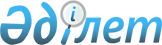 2007 жылға арналған республикалық бюджеттiк бағдарламалардың паспорттарын бекiту туралыҚазақстан Республикасы Үкіметінің 2006 жылғы 15 желтоқсандағы N 1220 Қаулысы

      Қазақстан Республикасының 2004 жылғы 24 сәуiрдегi Бюджет  кодексiне сәйкес Қазақстан Республикасының Үкiметi  ҚАУЛЫ ЕТЕДI : 

      1. Мыналардың: 

      1, 2, 3, 4-қосымшаларға сәйкес Қазақстан Республикасының  Президентi Әкiмшiлiгiнiң ; 

      5, 6-қосымшаларға сәйкес Қазақстан Республикасының Парламентi  Шаруашылық басқармасының ; 

      7, 8, 9, 10, 11, 12-қосымшаларға сәйкес Қазақстан Республикасының Премьер-Министрi  Кеңсесiнiң ; 

      13-қосымшаға сәйкес  Адам құқықтары жөнiндегi ұлттық орталықтың ; 

      14, 15, 16, 17, 18, 19, 20, 21, 22, 23, 24, 25, 26, 27, 28, 29, 30, 31, 32-қосымшаларға сәйкес Қазақстан Республикасы  Iшкi iстер министрлiгiнiң ; 

      33, 34, 35, 36, 37, 38, 39, 40, 40-1-қосымшаларға сәйкес Қазақстан Республикасы  Төтенше жағдайлар министрлiгiнiң ; 

      41-қосымшаға сәйкес Қазақстан Республикасы  Табиғи монополияларды реттеу агенттiгiнiң ; 

      42, 43, 44, 45, 46, 47 (өте құпия), 48, 49, 50-қосымшаларға сәйкес Қазақстан Республикасы  Сыртқы iстер министрлiгiнiң ; 

      51, 52, 53, 54, 55, 56, 57, 58, 59, 60, 61, 62, 63, 64-қосымшаларға сәйкес Қазақстан Республикасы  Туризм және спорт министрлiгiнiң ; 

      65, 66, 67, 68, 69, 70, 71, 72, 73, 74, 75, 76, 77, 78, 79, 80, 81, 82, 83, 84, 85, 86, 87, 88-қосымшаларға сәйкес Қазақстан Республикасы  Мәдениет және ақпарат министрлiгiнiң ; 

      89, 90, 91, 92 (құпия), 93, 94, 96, 97, 98, 98-1, 98-2, 99, 100-қосымшаларға сәйкес Қазақстан Республикасы  Қорғаныс министрлiгiнiң ; 

      101, 102, 103, 104, 105, 106, 107, 108, 109, 110, 111, 112, 113, 113-1, 114, 115, 116, 117, 119, 120, 121, 122, 123, 124, 125, 126, 127, 128, 129, 130, 131, 132, 133, 134, 135, 136, 137, 138, 138-1, 139, 140, 141, 142, 143, 144, 145, 146, 147, 148-қосымшаларға сәйкес Қазақстан Республикасы  Ауыл шаруашылығы министрлiгiнiң ; 

      149, 150, 151, 152, 153, 154, 155, 156, 157, 158, 159, 160, 161, 162, 163, 164, 165, 166, 167, 168, 169-қосымшаларға сәйкес Қазақстан Республикасы Еңбек және халықты әлеуметтiк қорғау  министрлiгiнiң ; 

      170, 171, 172, 173, 174, 175, 176, 177, 178, 179, 180, 181, 182, 183, 184, 185, 186, 187-қосымшаларға сәйкес Қазақстан  Республикасы  Көлiк және коммуникация министрлiгiнiң ; 

      188, 189, 190, 191, 192, 193, 193-1, 194, 195, 196, 198, 199, 200, 201, 202, 203, 204, 205, 205-1, 205-2, 205-3, 206, 207, 208-қосымшаларға сәйкес Қазақстан Республикасы  Қаржы министрлiгiнiң ; 

      209, 211, 212, 213 (құпия), 214, 215, 216, 217, 218, 219-қосымшаларға сәйкес Қазақстан Республикасы  Экономика және бюджеттiк жоспарлау министрлiгiнiң ;  

      221, 222, 223, 224, 225, 226, 227, 228, 229, 230, 231, 232, 233, 234, 235, 236, 237, 237-1, 238, 239-қосымшаларға сәйкес Қазақстан Республикасы  Әділет министрлiгiнiң ; 

      240, 241, 242, 243, 244, 245, 246, 247, 248, 249, 250, 251, 252, 253, 254, 255, 256, 257, 258, 259, 259-1, 260, 261, 262, 263, 264, 265, 266, 267, 268, 269, 270, 271, 272, 273, 274, 275, 276, 277, 282, 282-1, 284, 285, 286, 287, 288, 289-1, 289-2, 290, 291-қосымшаларға сәйкес Қазақстан Республикасы  Білiм және ғылым министрлiгiнiң ; 

      292, 293, 294, 295, 296, 297, 298, 299, 300, 301, 302, 303, 304, 306, 307, 308, 309, 310, 311, 312, 313, 314, 314-1, 314-2, 315, 316, 317, 318, 319, 320, 321, 322, 323, 324, 325, 326, 327, 328, 329, 330, 331-қосымшаларға сәйкес Қазақстан Республикасы  Денсаулық сақтау министрлiгiнiң ; 

      332, 333, 334, 335, 336, 337, 338, 339, 340, 341, 342, 343, 344, 345, 346, 347, 348, 349, 350, 351, 352, 353, 353-1, 354 (өте құпия), 354-1, 354-2, 354-3-қосымшаларға сәйкес Қазақстан Республикасы  Энергетика және минералдық ресурстар министрлiгiнiң ; 

      355, 356, 357, 358, 359, 360, 361, 362 (құпия), 363, 364, 365, 366, 367, 368, 369, 370, 371, 372, 373, 374, 374-1, 376, 377, 378, 379, 380, 381-қосымшаларға сәйкес Қазақстан Республикасы  Индустрия және сауда министрлiгiнiң ; 

      382, 383, 384, 385, 386, 387, 388, 389, 391-қосымшаларға сәйкес Қазақстан Республикасы  Қоршаған ортаны қорғау министрлiгiнiң ;  

      392, 393, 393-1-қосымшаларға сәйкес  Республикалық бюджеттiң атқарылуын бақылайтын есеп комитетiнiң ; 

      394 (құпия), 395 (құпия)-қосымшаларға сәйкес Қазақстан Республикасы Ұлттық қауiпсiздiк комитетiнiң; 

      396, 397, 398, 399, 400, 401-қосымшаларға сәйкес Қазақстан Республикасы  Жоғарғы Сотының ;  

      402, 403, 404-қосымшаларға сәйкес Қазақстан Республикасы  Бас прокуратурасының ; 

      405, 406-қосымшаларға сәйкес Қазақстан Республикасы  Алматы қаласының өңiрлiк қаржы орталығының қызметiн реттеу агенттiгiнiң ; 

      407, 408, 409, 410, 411, 412, 413, 414, 415, 416-қосымшаларға сәйкес Қазақстан Республикасы  Ақпараттандыру және байланыс агенттiгiнiң ; 

      417, 418, 419, 420, 421, 422-қосымшаларға сәйкес Қазақстан Республикасы  Статистика агенттiгiнiң ; 

      423, 424, 425, 426, 427, 428, 429-қосымшаларға сәйкес Қазақстан Республикасы  Мемлекеттiк қызмет iстерi агенттiгiнiң ; 

      430, 431, 432, 433, 434, 435-қосымшаларға сәйкес Қазақстан Республикасы  Жер ресурстарын басқару агенттiгiнiң ; 

      436, 437, 438, 439, 439-1, 440-қосымшаларға сәйкес Қазақстан Республикасы  Экономикалық қылмысқа және сыбайлас жемқорлыққа қарсы күрес агенттiгiнiң (қаржы полициясы); 

      441-қосымшаға сәйкес Қазақстан Республикасы  Конституциялық Кеңесiнiң ; 

      442, 443, 444, 445, 446, 447-қосымшаларға сәйкес Қазақстан Республикасы  Республикалық ұланының ;  

      448 (құпия), 449 (құпия)-қосымшаға сәйкес Қазақстан Республикасының Президентi Күзет қызметiнiң; 

      450-қосымшаға сәйкес Қазақстан Республикасы  Орталық сайлау комиссиясының ; 

      451, 452, 453, 454, 455, 456, 457, 458, 459, 460, 461, 462, 463, 464-қосымшаларға сәйкес Қазақстан Республикасының  Президентi Іс басқармасының 2007 жылға арналған республикалық бюджеттiк бағдарламаларының паспорттары бекiтiлсiн; 

      406-1, 406-2, 406-3, 406-4, 406-5, 406-6-қосымшаларға сәйкес Қазақстан Республикасы Ұлттық ғарыш  агенттігі . 

       Ескерту. 1-тармаққа өзгерту енгізілді - ҚР Үкіметінің   2007.05.29. N  438 , 2007.07.13.  N 597 , 2007.11.06.  N 1052 қаулыларымен. 

      2. Осы қаулы 2007 жылға 1 қаңтардан бастап қолданысқа енгізіледі.        Қазақстан Республикасының 

      Премьер-Министрі 
					© 2012. Қазақстан Республикасы Әділет министрлігінің «Қазақстан Республикасының Заңнама және құқықтық ақпарат институты» ШЖҚ РМК
				